Notesy eko A5  2 kolory: granatowe (400 szt.) i bordowe (200 szt.)Notesy w formacie A5 (130 x 210 mm, 192 strony) papier jabłkowy 80 g/m2, 2 strony wewnątrz z fotografią, druk jednokolorowy, offsetowy wysokiej jakości, okładka w kolorze granatowym z tłoczeniem logo na okładce na sucho do 70 cm2okładka w kolorze bordowym z tłoczeniem tytułu „Dialog Dwóch Kultur/ ДІАЛОГ ДВОХ КУЛЬТУР” na okładce na sucho do 70 cm2Zdjęcie poglądowe: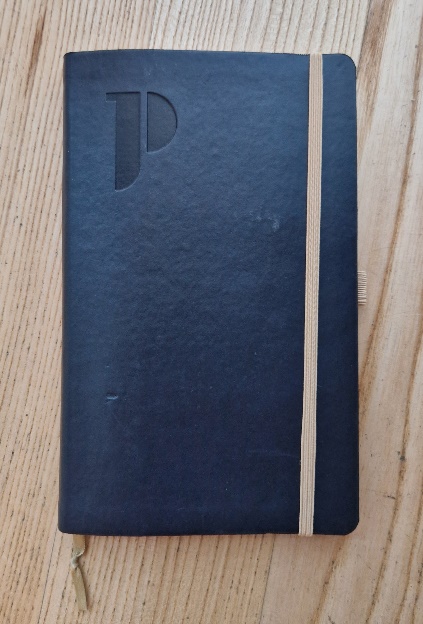 Pióro wieczne Parker w wygrawerowanym logo MuzeumNakład: 200 szt.Piór wieczne Parker model IM Core GT (czarny) grawer na skuwce logo Muzeum (0,6 mm) pudełko z nadrukowanym pełnym logotypem MuzeumZdjęcia poglądowe: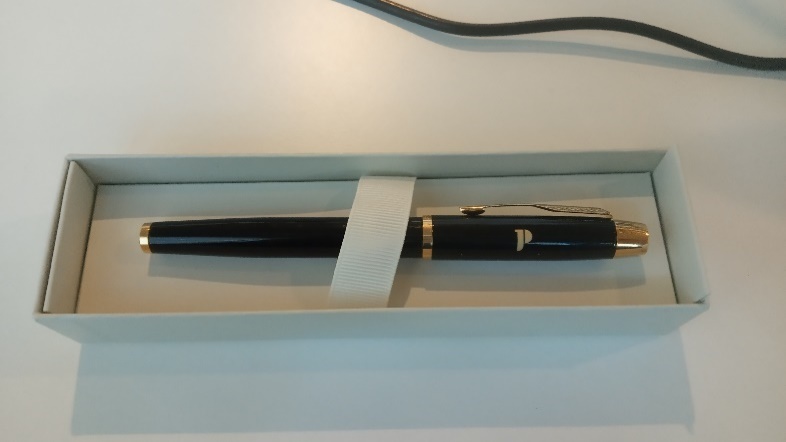 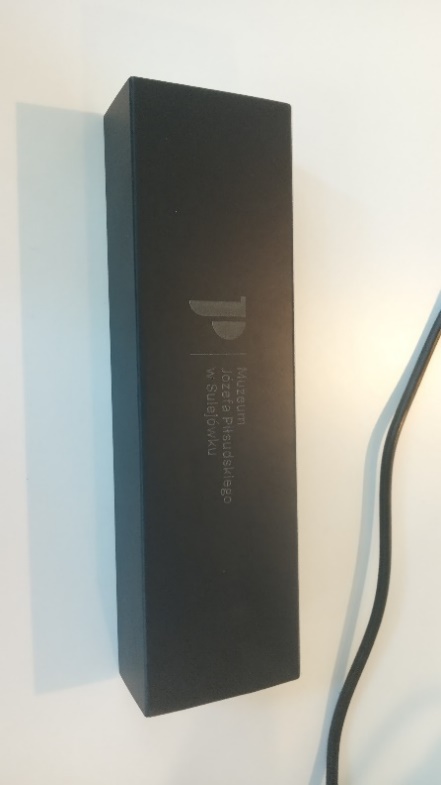 Granatowe parasole z logo Muzeum Nakład: 100 szt.Granatowe (Pantone 302C/302U, bądź jak najbardziej zbliżony) parasole automatyczne z drewnianą rączką nadruk logo Muzeum (jeden kolor: biały)Bordowe parasole z napisem „Dialog Dwóch Kultur/ ДІАЛОГ ДВОХ КУЛЬТУР”Nakład: 30 szt.bordowe (Pantone 7621 C / 1797 U, bądź jak najbardziej zbliżony) parasole automatyczne z drewnianą rączką nadruk napisu (jeden kolor: biały)Długopisy bordowe metaloweNakład 200 szt.Napis: Dialog Dwóch Kultur/ ДІАЛОГ ДВОХ КУЛЬТУР